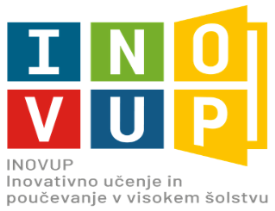 VISOKOŠOLSKE UČITELJE IN SODELAVCE TER DRUGE ZAPOSLENEvabimo na prenos znanja multiplikatorja Pristopi k inkluziji študentov s posebnimi potrebami: primerjava med Univerzo na Primorskem in University of LatviaIZVAJALKA/IZVAJALEC: doc. dr. Karmen Drljić TERMIN: četrtek, 29. september 2022, od 8.30. do 10.00 TRAJANJE: 2 pedagoški uri   KRAJ USPOSABLJANJA: Univerza na Primorskem Pedagoška fakulteta, Cankarjeva 5, 6000 Koper (v živo)MULTIPLIKATORSKI PRENOS ZNANJA BO OPRAVLJEN NA OSNOVI OBISKA INSTITUCIJ/E:University of Latvia, Latvia,VSEBINA USPOSABLJANJA:  Na usposabljanju bodo predstavljeni pristopi k inkluziji študentov s posebnimi potrebami na University of Lativa (Latvias Universitate) ter oblike podpora, ki so jim zagotovljene v okviru tutorske dejavnosti in pomoči. Predstavljena bo primerjava inkluzije študentov s posebnimi potrebami na Univerzi na Primorskem in University of Latvia.IZIDI USPOSABLJANJA: Udeleženci:se bodo seznanili z različnimi pristopi k inkluziji študentov s posebnimi potrebami. bodo razpravljali o prednostih in izzivih različnih pristopov k vključevanju študentov s posebnimi potrebami.NAČINI USPOSABLJANJA:   Usposabljanje je zasnovano kot kombinacija predavanja, delavnic, evalvacije ter povratne informacije. DODATNE INFORMACIJE: alenka.andrejasic@upr.si  PRIJAVA NA USPOSABLJANJE:  Rok za prijavo je do zapolnitve prostih mest.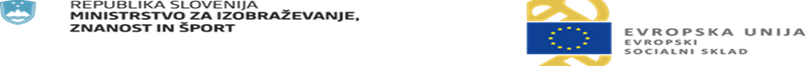 